 Муниципальное бюджетное специальное (коррекционное) образовательное учреждениедля обучающихся, воспитанников с ограниченными возможностями здоровья«Специальная (коррекционная) общеобразовательная школа-интернат VIII вида»г. Ногинска Московской областиДОКЛАД«РОЛЬ СЕМЬИ В ПЕДУПРЕЖДЕНИИ ПРАВОНАРУШЕНИЙ СРЕДИ ДЕТЕЙ И ПОДРОСТКОВ  »для опекунов и приёмных родителей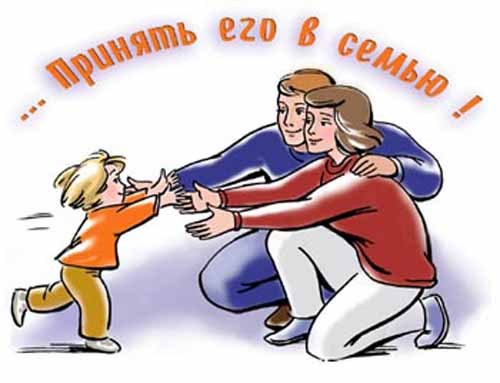 РЕЗЯПОВА Г.Н., соцпедагог,высшая квалификационная категорияШКРЫЛЁВА И.В., педагог-психолог12.04. 2013г.ТЕМА: «РОЛЬ СЕМЬИ В ПЕДУПРЕЖДЕНИИ ПРАВОНАРУШЕНИЙ СРЕДИ ДЕТЕЙ И ПОДРОСТКОВ  » Форма организации работы с родителями: круглый стол.Подготовлено: социальным педагогом  Резяповой Г.Н.Консультанты: зам.дир.по УВР Артёмова Е.В., психолог Шкрылёва И.В.     За последние десятилетия 20 века произошли глубокие перемены во всех сферах: экономике, политике, социальной структуре. В этих условиях безнадзорность несовершеннолетних становится одной из наиболее острых проблем современной общественной жизни.      Юридическим основанием для осуществления профилактических мероприятий по сокращению масштабов безнадзорности является ФЗ РФ № 120 от 24.06.1999 «Об основах системы профилактики безнадзорности и правонарушений несовершеннолетних». Согласно этому закону, в систему профилактики безнадзорности входят: комиссии по делам несовершеннолетних и защите их прав, органы образования, здравоохранения, труда и занятости, социальной защиты, опеки и попечительства, правоохранительные, по делам молодежи, культуры и спорта. При этом каждый из субъектов выполняет свою роль, обозначенную рядом функций.       Немалую роль в этой системе играет семья, поскольку именно она является традиционно главным институтом воспитания детей. То, что ребенок приобретает в семье, он сохраняет в течение всей последующей жизни. Именно родители – первые воспитатели – имеют самое сильное влияние на детей. Ещё Ж.-Ж. Руссо утверждал, что каждый последующий воспитатель, оказывает на ребенка меньшее влияние, чем предыдущий. Родители являются теми предыдущими по отношению ко всем остальным: воспитателю детского сада, учителю начальных классов, учителям-предметникам. Участие родителей в профилактике безнадзорности и правонарушений заключается также в защите прав и законных интересов несовершеннолетних в соответствии с действующим законодательством.       Однако семья может выступать в качестве как положительного, так и отрицательного фактора воспитания. Никто, кроме близких для ребенка людей, не относится к нему лучше, не любит его так и не заботится столько о нем. И вместе с тем никакой другой социальный институт не может нанести столько вреда в воспитании и жизни детей, сколько может сделать семья.      Главной причиной детской безнадзорности и правонарушений несовершеннолетних остается семейное неблагополучие, продолжающийся рост числа родителей, не исполняющих должным образом свои обязанности по содержанию и воспитанию детей. На 2012-13учебный  год в МБСКОУ СКОШИ VIIIвида состоят на учете 15 семей, находящихся в социально опасном положении, в которых воспитываются  16 детей.      Правовой основой воспитания и образования несовершеннолетних детей являются соответствующие нормы Семейного кодекса РФ. Принципиальное значение имеет закрепление в п. 1 ст. 63 СК РФ положение о том, что родители не только имеют право, но и обязаны воспитывать своих детей, заботится об их здоровье, физическом, психическом, духовном и нравственном развитии. В этой связи вполне обоснованно установление Семейным кодексом РФ ответственности родителей за воспитание и развитие ребенка, что соответствует и требованиям ст. 18 и 27 Конвенции ООН о правах ребенка. В частности,  за неисполнение обязанностей по воспитанию детей  родители могут быть привлечены к различным видам юридической ответственности: административной (ст. 5.35 КоАП РФ), семейно-правовой (ст. 69 и 73 СК РФ), уголовной (ст. 156 УК РФ).       За 2012-13 учебный год к мерам административного воздействия за злостное невыполнение своих обязанностей по воспитанию детей были подвергнуты 12 родителей, в суды направлено 2 материала для решения вопроса о лишении родительских прав.      Специалисты утверждают: сегодня подростки становятся самой опасной криминогенной частью общества. Почему? И какие они? Добрые или злые? Жестокие, агрессивные, лишенные милосердия или… лишенные нашей любви, улыбки, радости и понимания?...        Современная психологическая, педагогическая литература утверждает: в воспитании детей семью не заменит никто, особенно в раннем возрасте. Контакт с родителями необходим детям для их полноценного развития. Известный французский историк, поэт и государственный деятель Ламартин сказал: «Учитель разума – в школе, учитель души – в кругу семьи».       Насилие, жестокость, агрессивность, тягчайшие преступления, вандализм захлестнули в последние годы нашу страну. В волну преступности всё чаще оказываются втянутыми несовершеннолетние, действия которых поражают цинизмом, дерзостью, глумлением над жертвами.       В подростковой среде растёт чувство агрессивности, равнодушия, неуверенности в завтрашнем дне. Насилие и преступность подростков – не абстрактные факты, а реальные судьбы конкретных мальчишек и девчонок, которые в детстве были в основном добрыми и сострадательными, а подрастая, превращались в маленьких садистов. Откуда же берётся в столь юных созданиях деформация нравственных ценностей и ориентиров, которая приводит их к совершению правонарушений и преступлений?      Всё начинается с малого – пропуска занятий. От безделья и большого количества соблазнов у ребёнка возникает желание хоть чем-нибудь заняться. Вот и начинается воровство, хулиганские выходки. А потом общество навешивает ярлык – трудный подросток. Атмосфера психологической напряжённости, частые или затяжные конфликтные семейные ситуации сильно действуют на ребёнка и всегда резко отрицательно. В таком состоянии дети легче поддаются внешним влиянием, так как стремятся к разрядке внутреннего напряжения. Разногласия между родителями тесно связаны с развитием у детей склонности к нежелательному поведению.      Источник нравственной и педагогической запущенности детей необходимо искать в тех отношениях, которые сложились в семье.      В период своего становления ребёнок встречает и грубость, и жестокость, но только тогда их усваивает, им подражает, когда в семье отсутствует взаимопонимание, поддержка, когда терпят провал попытки утвердить себя с положительной стороны и найти сочувствие, отклик у самых близких людей.       Многие родители считают, что воспитывать будут позже, когда сын или дочь пойдёт в школу, а пока пусть бегает, играет, развлекается. И поэтому упускают драгоценное время. Иногда родители следуют такой логике: моя семья, мои дети, я воспитываю их как хочу и как могу.      Но воспитание не может быть делом личным, так как растёт будущий гражданин, член общества. Поэтому правильно воспитывают те родители, которые придерживаются позиции: воспитание не личное, а общественное дело. Супругам семья не заменит всё. Им необходимы любимая работа, друзья, трудовой коллектив. Ребёнку семья тоже не заменит всего. Ему нужны друзья, коллектив сверстников, общение с окружающим миром. И для этого мира, для жизни среди людей воспитывает ребёнка именно семья.        От родителей зависит то, как видит мир подросток, что его волнует, удивляет, заботит, трогает, пробуждает сочувствие и презрение, любовь и ненависть. Во время обсуждения с детьми книг, статей, телепередач, посвящённых нравственно- правовым вопросам, родителям необходимо формировать в детях чувство долга и ответственности. Ответственность – это значит ответственность перед кем-то и за кого-то. «Не знал», «не думал», «не хотел» - этот лепет можно слышать от подростков – правонарушителей, но это не оправдание и даже не объяснение содеянного.       Поэтому задача родителей состоит в предупреждении подростков об опасностях в игре с законом.      Что бы ни случилось с сыном или дочерью, родители, прежде всего, должны проанализировать собственные ошибки и недостатки. В этом заключается разумность в отношениях взрослых и детей – основа семейного воспитания.      Несмотря на намеченные положительные тенденции в развитии общества, мы понимаем, что живем в сложный переходный период нашего государства, и именно молодое поколение находится в очень трудной социально-психологической ситуации. В значительной мере разрушены прежние устаревшие стереотипы поведения, нормативные и ценностные ориентации. Молодые люди утрачивают смысл происходящего и зачастую не имеют определённых жизненных навыков, которые позволили бы сохранить свою индивидуальность и сформировать здоровый эффективный жизненный стиль. Особенно дети и подростки, находясь под воздействием хронических, непрерывно возрастающих интенсивных стрессовых ситуаций, не готовы к их преодолению и страдают от возможных негативных последствий. Это способствует поиску средств, помогающих уходить от тягостных переживаний. В данной ситуации на первое место вышла наркотизация подростков, позволяющая спрятаться от действительности, различные виды злоупотреблений психоактивных веществ и алкоголя, повышение количества правонарушений, вследствие безнадзорности детей. Поэтому на педагогов и родителей возложена огромная ответственность за воспитание личности с социально-активной позицией, формирование у учащихся понятия «свобода слова», умений правильно вести дискуссию, спор, умение аргументировано отстаивать свою позицию, умение слушать других и быть услышанным другими, умение сказать «НЕТ» негативным проявлениям, умение словом и делом помочь другому.      Особенно мы должны осознать такую ответственность, когда говорим о воспитании у подрастающего поколения потребности вести здоровый образ жизни, получать высокий уровень образования и искать своё место в будущем.       Родителям совместно с педагогами  необходимо участвовать в профилактической  работе с учащимися.      Процесс сложный, многоаспектный, продолжительный по времени. Специфическая задача в сфере предупреждения правонарушений заключается в проведении ранней профилактики.  Однако семья сама нередко выступает в качестве объекта профилактической деятельности. Основой ранней профилактики является создание условий, обеспечивающих возможность нормального развития детей, своевременное выявление типичных кризисных ситуаций, возникающих у учащихся определенного возраста. Посмотрим суть проблемы, факторы и причины возникновения правонарушений среди учащихся.          Вовремя замеченные отклонения в поведении детей и подростков и правильно организованная педагогическая и родительская помощь могут сыграть важную роль в предотвращении деформации личности растущего человека, которая приводит к правонарушениям и преступлениям.Выделяют следующие стадии отклоняющегося поведения:- неодобряемое поведение – поведение, эпизодически наблюдаемое у большинства детей и подростков, связанное с шалостями озорством, непослушанием, непоседливостью, упрямством;- порицаемое поведение - поведение, вызывающее более или менее осуждение окружающих, педагогов, родителей (эпизодические нарушения дисциплины, случаи драчливости, грубости, дерзости, нечестности);- девиантное поведение - нравственно отрицательные действия и поступки (лживость, притворство, лицемерие, эгоизм, конфликтность, агрессивность воровство и т. д.), принявшие характер систематических или привычных; - предпреступное поведение - поведение, несущее в себе зачатки криминального и деструктивного поведения (эпизодические умышленные нарушения норм требований, регулирующих поведение и взаимоотношения людей в обществе, хулиганство, избиения, вымогательство, распитие спиртных напитков, злостные нарушения дисциплины и общепринятых правил поведения и т. д.); - противоправное или преступное поведение - поведение, связанное с раз личными правонарушениями и преступлениями.      Нравственная деформация формирующейся личности и отклонения в поведении зачастую являются следствием нарушений взаимосвязей с микросредой. Назову наиболее существенные дефекты межличностных отношений, с которыми ребенок сталкивается в семье, в школе, на улице.        Неблагоприятные условия семейного воспитания.       Асоциальное поведение родителей. Для ребенка самый действенный образец это его родители. Данные ряда научных исследований свидетельствуют о том, что каждый третий несовершеннолетний правонарушитель воспитывался в такой семье, где он постоянно сталкивался с резко отрицательными аспектами поведения родителей: систематическим пьянством, скандалами, развратом, проявлениями жестокости, совершением взрослыми преступлений. Из семей, где повседневное поведение взрослых носит антиобщественный характер, выходит в 10 раз больше детей с отклонениями в поведении, чем из других семей.       Недостаточное внимание и любовь со стороны родителей. В морально неблагополучной семье у детей остается неудовлетворенной одна из важнейших психологических потребностей - потребность во внимании и любви со стороны родителей. Ухоженный, вовремя накормленный и модно одетый ребенок может быть внутренне одиноким, психологически безнадзорным, поскольку до его настроения, интересов и переживаний никому нет дела. Такие ребята особенно стремятся к общению со сверстниками и взрослыми вне семьи, что в известной степени компенсирует им нехватку внимания, ласки и заботы со стороны родителей. Однако если это общение приобретает нездоровый интерес, оно пагубным образом отражается на моральном развитии и поведении детей.       Гиперопека. В условиях опекающей регламентации, в семьях, где все определяется правилами и инструкциями, также не остается места для нравственности, так как нравственность предполагает, прежде всего, свободу выбора. Родители так боятся, чтобы их дети не наделали ошибок, что, по сути дела, не дают им жить. В какие бы красочные одежды ни рядилась гиперопека - заботливости, желания добра и блага во спасение, - она все равно остается самой распространенной ошибкой воспитания. Следствие - инфантильность, несамостоятельность, личная несостоятельность ребенка. При ослаблении контроля старших он оказывается дезориентированным в своем поведении. Примером этому могут служить случаи, когда послушные дети заботливых родителей оказываются вовлеченными в противоправные действия.       Чрезмерное удовлетворение потребностей ребенка. В семьях, где детям ни в чем не отказывают, потакают любым капризам, избавляют от домашних обязанностей, вырастают не просто лентяи, а потребители, жаждущие все новых и новых удовольствий и благ. Отсутствие привычки к разумному самоограничению нередко толкает их на преступления, совершаемые под влиянием мотивов и желаний чисто потребительского характера. Нередко «слепая» родительская защита детей порождает у них уверенность в полнейшей своей безнаказанности.      Чрезмерная требовательность и авторитарность родителей. Излишняя суровость родителей, чрезмерное использование всевозможных ограничений и запретов, наказаний, унижающих детей, оскорбляющих их человеческое достоинство, стремление подчинить ребенка своей воле, навязывание своего мнения и готовых решений, категоричность суждений и приказной тон, использование принуждения и репрессивных мер, включая физические наказания, разрушают атмосферу взаимопонимания и доверия, нередко толкая детей на преступления.      На недобрые поступки детей толкает и зависть. Зависть может быть возможным источником трудновоспитуемости подростков. Это неприязненно-враждебное чувство к чьим-то успехам, популярности, моральному превосходству. Нередко она вырастает из осознания своей ущербности в сравнении с другими, из искаженной потребности в самоутверждении. У подростка возникает недоброжелательное отношение к тому, кто счастливее или умнее, сильнее или авторитетнее, популярнее. Еще примитивное чувство зависти к одежде, вещам. Подросток требует от родителей купить такую же вещь, как у товарища. Если они выполняют требуемое, тщеславие подростка удовлетворяется, зависти не возникает, если нет, – это чувство растет, складываются конфликтные отношения с родителями, сверстниками. Подросток даже может стать на путь правонарушения. Зависть у ребенка может возникнуть, как следствие неумения родителей развивать его дарования и способности. Очень важно, чтобы ребенок в какой-то области имел непререкаемый авторитет среди сверстников, научился какому-либо делу, где бы проявлялись его способности, одаренность. В силу разных причин у детей из вполне благополучных семей появляются ростки нездорового соперничества, зависти и т. п. И как здесь не вспомнить слова П.Ф. Лесгафта о том, что лицемерие, зависть, тщеславие ребенка – это всегда следствие лицемерия, зависти, тщеславия его родителей или других взрослых.Отрицательное влияние стихийно-группового общения.Дружеское общение со сверстниками - одна из главных психологических потребностей в подростковом и юношеском возрасте. Как правило, вне школы дети общаются с близкими по духу, получая то, что не могут получить в семье и в школе: внимание, признание, заботу. В неформальной группе их никто не ругает за неуспеваемость или проступки. Напротив, там их «понимают», одобряют и поддерживают. Как установили ученые, группе присуща гораздо более отрицательное отношение к моральным и правовым нормам общества, чем каждому из ее представителей в отдельности. Члены подобных компаний играют в азартные игры, пьянствуют, сквернословят, слишком рано начинают вести беспорядочную половую жизнь. Все перечисленные выше факторы можно отнести к категории социальных! Кроме этого следует учесть, что причина отклоняющегося поведения может определяться и биологическими факторами: у подростков (от 11-13 до 15-17 лет) период полового созревания появляется сильное стремление к самостоятельности и проявляется негативизм и упрямство. У подростка возникает желание к беспощадному отрицанию всего, до сих пор принимаемого им.         Только согласованная работа педагогов и родителей  будет иметь успех. Необходима тесная взаимосвязь, взаимопонимание, взаимоинформация о поведении и об изменениях в поведении.  Решение задачи, как контролируемая социализация учащегося,  внесёт наибольший вклад в развитие личности, также в воспитании законопослушного гражданина.